Instituto de Educação Infantil e JuvenilOutono, 2020. Londrina,      de                    .Nome: ____________________________________ Turma: ____________Área do conhecimento: Educação Física | Professor: LeandroEDUCAÇÃO FÍSICA – KUNG FUAQUECIMENTO, ASSISTA E INTERAJA COM O VÍDEO DE EXERCÍCIO DO GRUPO KIDZ BOP: https://www.youtube.com/watch?v=40uEcTuqIvM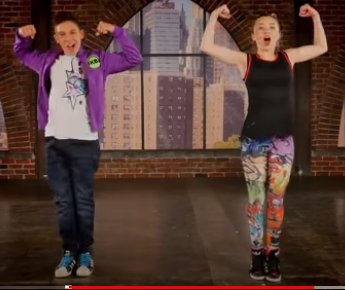 AGORA VAMOS FAZER OUTRA COREOGRAFIA COM MOVIMENTOS DO KUNG FUhttps://www.youtube.com/watch?v=eybq85zc87M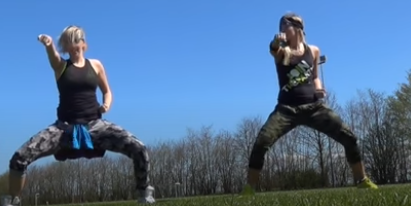 PARA TERMINAR VAMOS DE JUST DANCE KIDS .https://www.youtube.com/watch?v=domGaQVg004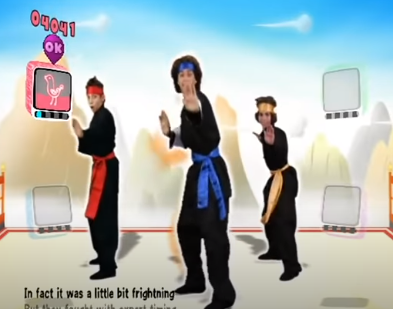 ESCREVA E OU DESENHE RELATANDO COMO FOI ESSA ATIVIDADE. 
